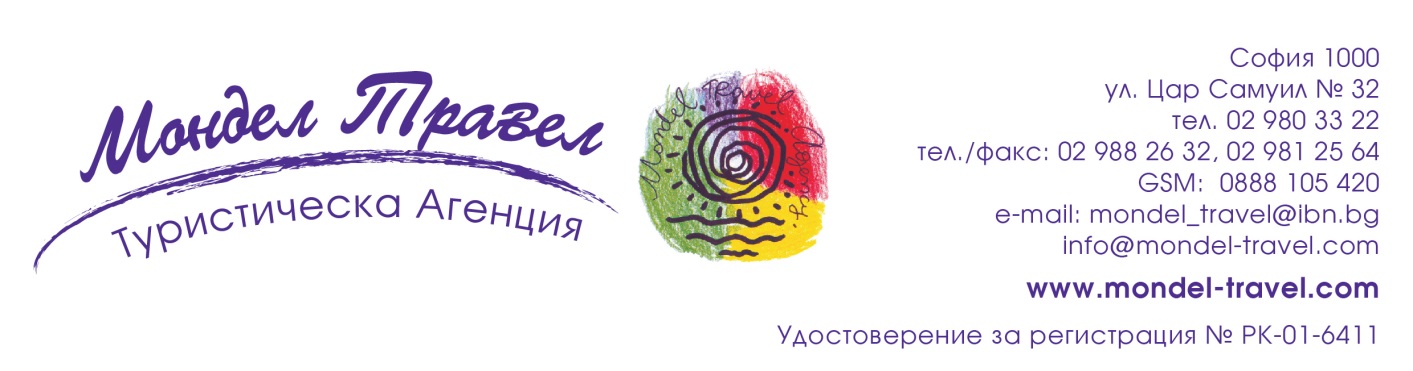 СЕВЕРНА ИСПАНИЯ И ПОРТУГАЛИЯРАЗХОДКА НА ГРАНИЦАТА МЕЖДУ ОГНЕНИТЕ СТРАСТИ НА ФЛАМЕНКО И НЕЖНИТЕ МЕЛАНХОЛИЧНИ ЗВУЦИ НА ФАДОПо маршрут: София – Барселона – Лерида – Сарагоса - Памплона – Сан Себастиян – Билбао – Сантандер – Сантиляна дел Мар - Ла Коруня – Сантиаго де Компостела – Виго – Гимарайш - Порто – Коимбра – Фатима - Назаре – Обидош - Лисабон – Кабо да Рока – Синтра – Кашкайш – Ещорил - Лисабон – София         11 дни/9 нощувки/9 закускиДата: от 25 август до 04 септември 2018 г..1 ден  София – Барселона – Лерида Полет София – Барселона на BULGARIA AIR в 18.00 ч. Кацане на летище Ел Прат в 19.55 ч. Продължаване с автобус по маршрута и към Лерида. Пристигане и настаняване в хотел. Вечерна разходка из центъра на града. Нощувка.2 ден  Лерида - Сарагоса - ПамплонаЗакуска. Отпътуване с автобус по маршрута и към Сарагоса. Пристигане и разходка из центъра на столицата на провинция Арагон. Създаден още в дълбока древност, градът се развива бързо, благодарение на своето средищно местоположение, както и на своето пристанище на р. Ебро, една от най- големите испански реки. Сарагоса е и важно религиозно средище, тъй като тук се съхранява и свят образ на Дева Мария, според легендата, предаден на Св. Яков от самата нея. Посещение на Катедралата Пилар. Продължаване за Памплона в провинция Навара. Градът е прочут по цял свят, заради провеждащите се тук надбягвания с бикове по време 9-дневния непрестанен празник Сан Фермин, започващ от 07 юли. Ден и нощ, риск и вълнение съжителстват с радост и забавление, без ограничение. Но Памплона може да предложи много и на любителите на културни и природни забележителности. Сред историческите и архитектурни паметници на града изпъкват Катедралата, църквата Сан Лоренцо и останките от мощната фортификация на града. Настаняване в хотел. Нощувка. 3 ден Памплона - Сан Себастиян - БилбаоЗакуска. Отпътуване за Сан Себастиян – разположен на бреговете на Бискайския залив, градът е столица на провинция Гипускоа, която е част от териториите населени с баско население. Кристално чистите води, бели пясъчни плажове и красиви сгради са привличали в годините богатите в търсене на слънце и изтънченост. Сан Себастиян, привлича посетители, както заради живописното си местоположение - между залива на раковината и няколко невисоки планини, така и заради добре съхранения си исторически център. Сан Себастиян е сред едни от най- посещаваните туристически атракции в Испания, един от най - старите курорти в Испания и дом на Виктор Юго. Градът прилича на заспала сирена, излегнала се около митичния плаж Ла Конча (мидата). Това е най - красивият градски плаж в Европа, във водите на който се оглеждат най - елитните сгради на града и пресъздават на живо най - зашеметяващия образ на Сан Себастиян. На връх Ургул се издига статуята на Иисус, наподобяваща легендарната си сродница в Рио де Жанейро – вход 2.50 EUR, откъдето от панорамна площадка се открива невероятен изглед към Ла Конча. Начало на туристическа обиколка с разходка из старата част с площада на Конституцията, църквата Дева Мария, Морския музей и моста Света Каталина. Продължаване за Билбао. С пристигането предстои разглеждане на най - големия град в Северна Испания и главен град на баската област. Билбао съчетава добре съхранен исторически център, с тесни криволичещи улички, магазинчета и изкушаващи сетивата таверни. Освен със старата си част, сред които и внушителната сграда на Театър Ариага от края на XIX в., Билбао се гордее и с няколко шедьовъра на съвременната архитектура, а именно сградата на музея Гугенхайм и мостът Сибусури, дело на бележития Сантяго Калатрава.Настаняване в хотел в Билбао. Нощувка.4 ден  Билбао - Сантандер – Сантиляна дел Мар - Ла Коруня Закуска. Отпътуване за Сантандер – столицата на област Кантабрия. Разположен на огромен залив, Сантандер е едновременно курортен и пристанищен град, в който изискани бутици и заведения съществуват в съседство с типични бодегас и кафенета. Различни  и колоритни са и неговите обитатели, представители на всички социални прослойки в испанското общество. Това, което предлага градът, е впечатляваща комбинация от плажове, пейзаж, природа, гастрономия и култура. Разходка из града -внушителните сгради на банка Испания и банка Сантандер, Казиното на Сантандер, сградата на Пощата – един от най – добрите примери на кантабрийския архитектурен стил от началото на XX в., типичен за планинските райони. Продължаване за Ла Коруня с попътна спирка в Сантиляна дел Мар – приказно градче, което сякаш е замръзнало в епохата на Средновековието. Калдъръмени улички, стари каменни къщи, красиви романски църкви, са причина посетителите на Сантиляна да са повече от жителите. Пристигане в Ла Коруня. Градът е разположен живописно на полуостров, вдаден в Атлантическия океан. Настаняване в хотел. Нощувка. 5 ден Ла Коруня - Сантяго де Компостела – ВигоЗакуска. Обиколката на Ла Коруня предвижда посещение на площад Мария Пита, със сградата на Кметството, както и крепостта Сан Антон и един от символите на града – фарът на Херкулес. Отпътуване за Сантяго де Компостела – град с огромно историческо и религиозно значение, както за Испания, така и за целия християнски свят, третият по важност поклоннически град след Рим и Йерусалим. Сантяго де Компостела е обявен през 1985 г. от ЮНЕСКО за културно наследство на човечеството, заради красивия си градски облик и своето монументално величие, към които се добавя ехото на неговото духовно значение като апостолско светилище и маршрут на най – важното религиозно и културно движение през Средновековието: поклонничество по пътя на Сантяго, започващ от Франция и завършващ на гроба на светеца. В продължение на векове, съхраняваните в Катедралата мощи на Св. Яков, действат като магнит за поклонници от цяла Европа. Обиколката на града предвижда посещение на величествената Катедрала, строена в периода XI – XIII в. Романска архитектура, готика, платереск и барок се преплитат във фасадата на сградата, за да се слеят в един ненадминат шедьовър на творческия дух у човека. Разходката продължава с двореца Хелмирес, сградата на старата кралска болница и църквата Св. Херонимо. Свободно време. Продължаване за Виго. Настаняване в хотел. Нощувка.6 ден Виго – Гимарайш - ПортоЗакуска. Отпътуване за Гимарайш (UNESCO) - люлката на Португалия. Разположен в подножието на няколко планини, първата столица на Португалия е съхранила в сърцето си средновековната атмосфера. Градът е родното място на Алфонсо Хенрике, първият крал на Португалия. Продължаване за Порто. Пристигане и възможност за посещение на изба за портвайн с дегустация. По желание разходка с корабче по р. Доуро. Настаняване в хотел. Нощувка. 7 ден  Порто - Коимбра Закуска. Начало на туристическата програма в Порто - разходка из историческия център (UNESCO) с неговите характерни къщи, чиито фасади са декорирани с керамичните плочки (азулежуш), Катедралата, моста Дон Луиш I, Рибейра – мястото, край устието на реката, където се е родил градът. Отпътуване за Коимбра и посещение на най - стария университетски град в Португалия с известната Библиотека, музикални традиции, църквата Санта Клара. Разходка в района на Университета и свободно време. Настаняване в хотел. Нощувка. 8 ден  Коимбра – Фатима - Назаре - Обидош – Лисабон Закуска. Отпътуване за Лисабон с попътна спирка във Фатима, едно от най – известните поклоннически места в Европа, свързано с чудотворното появяване на Света Богородица и нейните предсказания за бъдещето на света. Следваща спирка за разходка в най – известното в Португалия рибарско селище Назаре и в Обидош, който връща посетителите назад във времето със своя средновековен град, живописни улички и замък. Пристигане в Лисабон. Настаняване в хотел. Нощувка. 9 ден  Лисабон Закуска. Начало на туристическата програма в португалската столица, която включва Парка Едуардо VII, Катедралата, булевард Либердаде, оживения площад Росио, истинския център на града, стария квартал Алфама, посещение на кулата Белем (UNESCO) и на Манастира Жеронимуш (UNESCO). Свободен следобед. По желание посещение на фолклорно заведение (Фадо) със спектакъл и с включена вечеря. Нощувка.10 ден  Лисабон – Кабо да Рока – Синтра – Кашкайш – Ещорил – Лисабон - СофияЗакуска. Освобождаване на стаите до 11.00 ч. /можете да оставите куфарите си в багажното отделение на хотела/. Свободно време за разходка или по желание и срещу допълнително заплащане еднодневна екскурзия до Кабо да Рока, там където свършва земята и започва океана или това е най - западната точка на Европа. Тук можете да получите сертификат, който да удостовери, че сте били там. Спирка в отдавна предпочитаното място от португалските крале и английските благородници Синтра, който Лорд Байрон нарича „великолепният Еден”, където е предвидено посещение на Националния Дворец Синтра (UNESCO). Следва разходка по криволичещите улички на красивия морски курорт и рибарско селище Кашкайш, където ще има възможност и да се топнете във водите на Атлантическия океан. Минаване през Ещорил, където живее последните години от живота си Царица Йоана. Разглеждане панорамно на Казиното, неговите градини и на плажа Гиншу, популярен сред сърфистите с огромните вълни. Връщане в Лисабон. Трансфер до летището. Полет Лисабон – София на BULGARIA AIR в 23.15 ч. 11 ден  Кацане на аерогара София в 05.10 ч. КРАЙНА ЦЕНА с включени летищни такси:  1893 лв.Ранни записвания: отстъпка 80 лв. до 28.02.2018 г. Пакетната цена включва: самолетен билет на BULGARIA AIR за полет София-Барселона - Лисабон-София с  включени летищни такси, 1 брой чекиран багаж до 23 кг и 1 брой ръчен багаж до 10 кг, 9 нощувки със закуски, от които 1 – в Лерида в хотел 4****, 1 – в Памплона в хотел 4****, 1 – в Билбао в хотел 3***/4****, 1 – в Ла Коруня в хотел 4****, 1 – във Виго в хотел 4****, 1 – в Порто в хотел 3***, 1 – в Коимбра в хотел 4****, 2 – в Лисабон в хотел 3***, транспорт с автобус по време на туристическата обиколка, водач от агенцията по време на цялото пътуване, туристическа програма на български език в определените градове и обекти по маршрута.   Пакетната цена не включва: входните такси за туристическите обекти и спектакъла Фадо с включена вечеря и трансфер - ~50 EUR, круиз по р. Доуро – ~10-12 EUR, посещение на изба за вино портвайн с дегустация – ~6-8 EUR, градска такса в хотелите /заплаща се директно на рецепцията на хотела/ - 1-3 EUR на турист на ден.Допълнителни екскурзии: екскурзия до Кабо да Рока, Синтра, Кашкайш, Ещорил – 40 EUR при мин. 20 туристи /цената включва транспорт, местен екскурзовод, слушалки, входните такси се заплащат отделно и на място/. Необходима е предварителна резервация и плащане с основния пакет.  Доплащане за: единична стая – 535 лв.медицинска застраховка на ЗД „Eвроинс“ с покритие 10 000 EUR – 14 лв., над 65 г. – 21 лв., над 70 г. – 28 лв.при недостигнат минимален брой от 35 туристи и при не по-малко от 30 тур. – 75 лв.Намаление за: дете до 12 год. с двама възрастни на допълнително легло – 140 лв.3-ти възрастен – 50 лв. Минимален брой туристи за осъществяване на екскурзията: 35 туристи Срок за уведомление при недостигнат минимален брой туристи: 7 дни преди началната дата.Начин на плащане: депозит – 700 лв., доплащане – до 30 дни преди отпътуване.Предвидени хотели: хотел AC Lleida 4* или подобен в Лейда (http://www.espanol.marriott.com/hotels/travel/ildll-ac-hotel-lleida/), хотел Zenit Pamplona 4* или подобен в Памплона (http://pamplona.zenithoteles.com/), хотел Holiday Inn Bilbao 4* или подобен в Билбао (https://www.ihg.com/holidayinn/hotels/us/es/bilbao/biohi/hoteldetail), хотел Eurostars Ciudad de Coruna 4* или подобен в Ла Коруня (http://www.eurostarshotels.com/eurostars-ciudad-de-la-coruna.html), хотел Eurostars Mar de Vigo 4* или подобен във Виго ((www.eurostarshotels.com/eurostars-mar-de-vigo.html), Hotel Nave Porto 3* или подобен в Порто (www.hotelnave.com/new/index.php/pt), хотел Tryp Coimbra 4* (www.melia.com/en/hotels/portugal/coimbra/tryp-coimbra-hotel/index.html) или подобен в Коимбра, хотел Lisboa Central Park 3*  или подобен в Лисабон (http://www.lcpark.com/ES/hotel.html).Застраховка „Отмяна на пътуване“: предоставяме възможност за сключване на допълнителна застраховка “Отмяна на пътуване” по чл. 80, ал. 1, т.14 от Закона за туризма, покриваща разходите за анулиране на пътуването, за съкращаване и прекъсване на пътуването, поради здравословни причини на пътуващия, негови близки, неотложно явяване на дело, съкращаване от работа и др. Стойността на застраховката се изчислява на база крайна дължима сума по договора, като има значение и възрастта на Потребителя. В зависимост от възрастта на туриста стойността на застраховката е между 3% и 8% върху крайната дължима сума по договора за организирано пътуване.Туроператор “ТА Мондел Травел” е застрахована по смисъла на чл. 97, ал.1 от Закона за туризма в застрахователна компания АЛИАНЦ БЪЛГАРИЯ със застрахователна полица №13160173000000032/ валидна до 30.07.2018 г.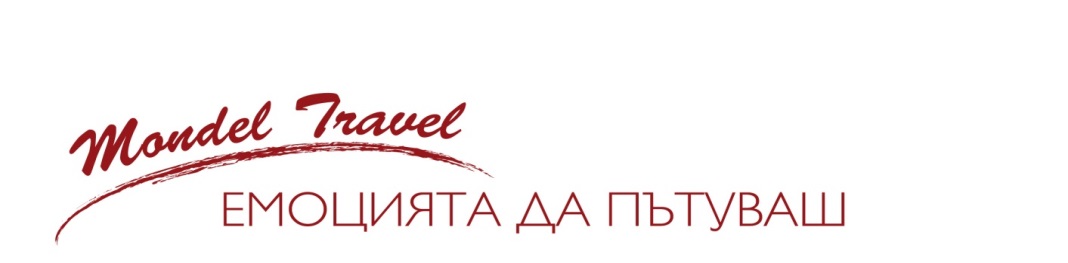 